MAK4099/MAK4098 ARAŞTIRMA/BİTİRME PROJESİ TERCİH FORMU(Bu form ABP tercihi yapacak öğrenciler tarafından bireysel doldurulacaktır)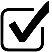   2017-2018 / GÜZ                            2017-2018 / BAHARAdı Soyadı:  .............................................................................  				Öğrenci No: ….................................Kümülatif Ortalama: .............   Email: ……………………………….	Cep Telefonu: …………...................Atatürk İlkeleri ve İnkılap Tarihi, Türk Dili, Beden Eğitimi veya Güzel Sanatlar dersleri ile tüm seçmeli dersler hariç, altıncı yarıyıl sonuna kadar alması gereken dersler arasından:Başarısız Ders Sayınız: 		GÜZ Dönemi: ….. 		BAHAR Dönemi: …..Araştırma/Bitirme Projesinde kayıtlanmak istediğim proje konuları ve tercih sıralamam aşağıda belirtilmiştir. Gereğini saygılarımla arz ederim.İmza: ..................................................	 																							Tarih: …..../…......./…......TercihSırasıABPNoProje BaşlığıAnlaşma Sağlanan Danışman Onayı1Adı Soyad / Tarih / İmza2Adı Soyad / Tarih / İmza3Adı Soyad / Tarih / İmza4Adı Soyad / Tarih / İmza5Adı Soyad / Tarih / İmza6Adı Soyad / Tarih / İmza7Adı Soyad / Tarih / İmza8Adı Soyad / Tarih / İmza9Adı Soyad / Tarih / İmza10Adı Soyad / Tarih / İmza